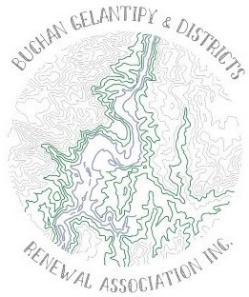 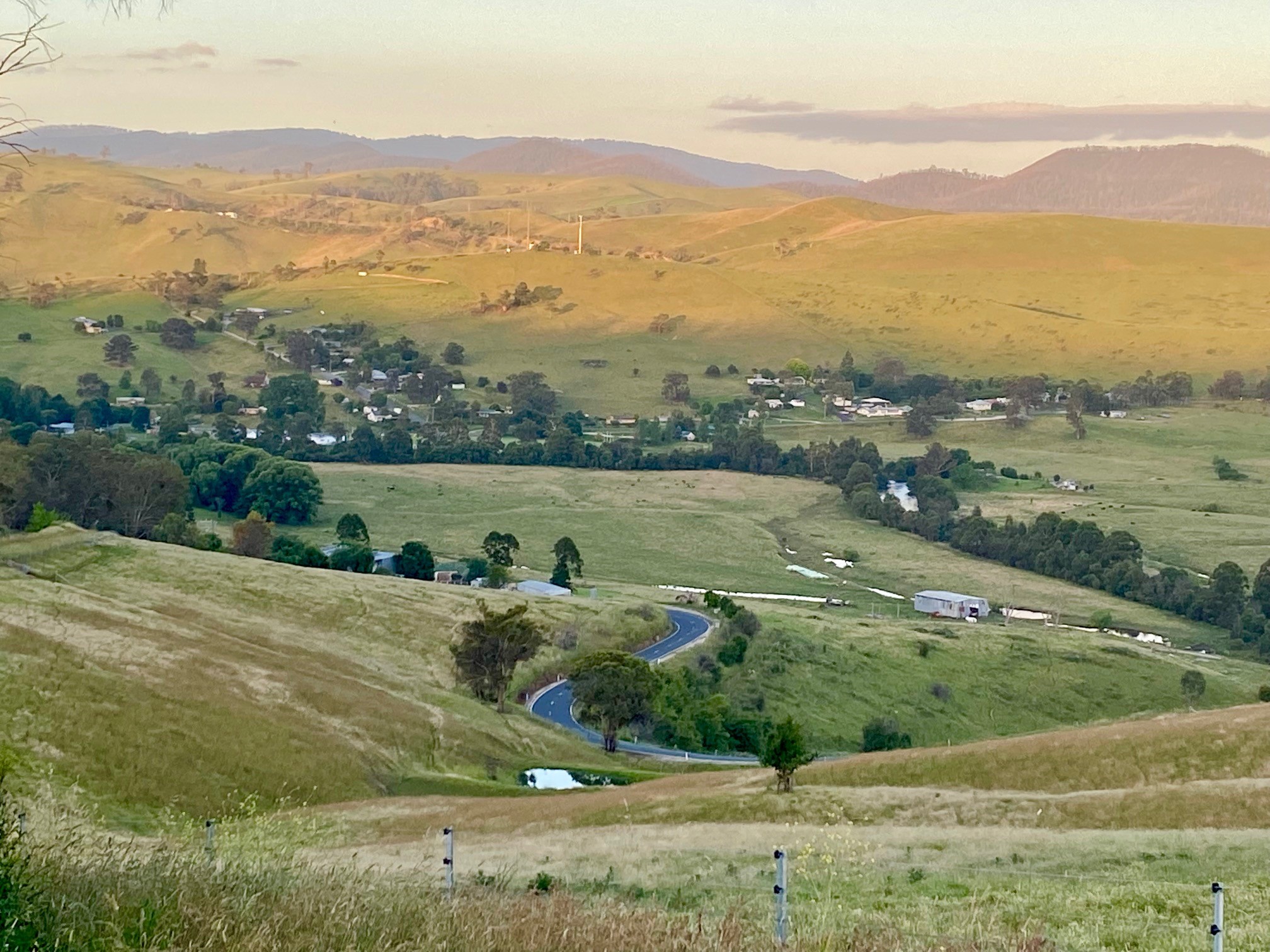 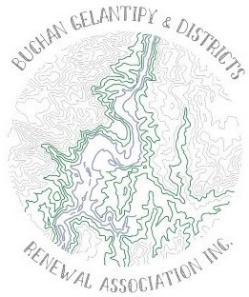 Meeting Minutes Wednesday 12 July 2023Meeting Minutes Wednesday 12 July 2023Meeting Minutes Wednesday 12 July 2023Meeting Minutes Wednesday 12 July 2023Venue: Venue: Microsoft Teams -Microsoft Teams -Date: Date: 12 July 202312 July 2023Meeting time Meeting time 6.15pm6.15pmPresent:Present:Kate Hodge, Donald Graham, Kirstie Pearce, Susan Freeman, Anne Brewer, Donna Mraz, Margie McCole & Chris CooperKate Hodge, Donald Graham, Kirstie Pearce, Susan Freeman, Anne Brewer, Donna Mraz, Margie McCole & Chris CooperChairperson:Chairperson:Kate HodgeKate HodgeCouncil Representatives:Council Representatives:None required – Private Committee meetingNone required – Private Committee meetingGuest/s: Guest/s: N/AN/AApologies:Apologies:S Davies S Davies Welcome and Acknowledgement of CountryWelcome and Acknowledgement of CountryI would like to acknowledge the Gunaikurnai, Monero and Bidawel people who are the Traditional Custodians of the land that encompasses East Gippsland Shire. We pay our respects to all Aboriginal and Torres Strait Islander people living in East Gippsland, their Elders past and present and the Country we meet on today.I would like to acknowledge the Gunaikurnai, Monero and Bidawel people who are the Traditional Custodians of the land that encompasses East Gippsland Shire. We pay our respects to all Aboriginal and Torres Strait Islander people living in East Gippsland, their Elders past and present and the Country we meet on today.Standing Agenda oVERVIEWStanding Agenda oVERVIEWStanding Agenda oVERVIEWStanding Agenda oVERVIEW#AGENDAAGENDALEAD1.Previous MinutesThat Minutes of Meeting 6 June 2023 be acceptedMoved:        Anne Brewer                         Seconded: Donna MrazPrevious MinutesThat Minutes of Meeting 6 June 2023 be acceptedMoved:        Anne Brewer                         Seconded: Donna MrazKate2.PRESIDENT’S REPORTWe continue to work with the various stakeholders, Recreation Redevelopment PRG, Streetscape PRG, we continue to push Council to meet with us regarding the Playspace. Ongoing conversations around Parks. Waiting on cultural heritage studies, no advancement. I have requested an audience with the Planning team at Council – strategic planning re dump point and Rec Reserve redevelopment. It seems that Council is working in silos, it is important that we have the right guidance on these projects so the best outcomes can be achieved.Grant Writer for Rec Redevelopment has been secured, there is a Growing Regions Grant funding round EOI at the moment. Rod Clough will apply for some further grants.Concerns that Council are speaking on behalf of Community. MoU for the Recreation Reserve Redevelopment PRG needs to be amended. Community members continue to express their concerns re the changes to the intersection below the General Store, and the inability for people to turn around when they find they can only turn left and end up at the motel driveway. Streetscape  meeting minutes have been investigated -  Council have noted in their minutes - “This can be further accessed onsite once contractors have been awarded and works are underway.”ACTION:  Susan to send RRR Mou to CommitteePRESIDENT’S REPORTWe continue to work with the various stakeholders, Recreation Redevelopment PRG, Streetscape PRG, we continue to push Council to meet with us regarding the Playspace. Ongoing conversations around Parks. Waiting on cultural heritage studies, no advancement. I have requested an audience with the Planning team at Council – strategic planning re dump point and Rec Reserve redevelopment. It seems that Council is working in silos, it is important that we have the right guidance on these projects so the best outcomes can be achieved.Grant Writer for Rec Redevelopment has been secured, there is a Growing Regions Grant funding round EOI at the moment. Rod Clough will apply for some further grants.Concerns that Council are speaking on behalf of Community. MoU for the Recreation Reserve Redevelopment PRG needs to be amended. Community members continue to express their concerns re the changes to the intersection below the General Store, and the inability for people to turn around when they find they can only turn left and end up at the motel driveway. Streetscape  meeting minutes have been investigated -  Council have noted in their minutes - “This can be further accessed onsite once contractors have been awarded and works are underway.”ACTION:  Susan to send RRR Mou to CommitteeKate3.TREASURER’S REPORTWe have received the funding for LER1 The Rec & Hall Committee have been reimbursed for the air conditioners that were purchased in 2021.There have been some building works carried out in the kitchen that have also been paid for.TREASURER’S REPORTWe have received the funding for LER1 The Rec & Hall Committee have been reimbursed for the air conditioners that were purchased in 2021.There have been some building works carried out in the kitchen that have also been paid for.Kirstie4.Funding UpdatesDEECA – funding for Buchan Hall upgrade, building works completed. Drainage works continuing.DEECA – Gelantipy Hall roof upgrade completed.LER1Buchan Hall kitchen scheduled to be fitted on 20 & 21 JulyGenerator at Rec Reserve, price increase of $13,000.  Susan speaking with Council and East Gippsland Community Foundation to see if they can assist.Funding UpdatesDEECA – funding for Buchan Hall upgrade, building works completed. Drainage works continuing.DEECA – Gelantipy Hall roof upgrade completed.LER1Buchan Hall kitchen scheduled to be fitted on 20 & 21 JulyGenerator at Rec Reserve, price increase of $13,000.  Susan speaking with Council and East Gippsland Community Foundation to see if they can assist.4.Adoption of PoliciesCorporate Card Holder AgreementDelegation of AuthorityPrivacy PolicyMotion: That the Corporate Card Holder Agreement, Delegation of Authority and Privacy Policy be adopted. Moved: Kirsty Pearce   Seconded: Donna MrazMotion: BG&DRA approves the provision of a Load and Go Card from Australia Post for Susan Freeman with a sum of $500 as per the delegation of authority.Moved:  Kirsty Pearce  Seconded: Anne BrewerAdoption of PoliciesCorporate Card Holder AgreementDelegation of AuthorityPrivacy PolicyMotion: That the Corporate Card Holder Agreement, Delegation of Authority and Privacy Policy be adopted. Moved: Kirsty Pearce   Seconded: Donna MrazMotion: BG&DRA approves the provision of a Load and Go Card from Australia Post for Susan Freeman with a sum of $500 as per the delegation of authority.Moved:  Kirsty Pearce  Seconded: Anne BrewerKate/KirstieNext meeting: 2 August 2023  Next meeting: 2 August 2023  